Werkstudent (m/w) Personalwesen für die Notarkasse15 bis 20 STUNDEN IN münchen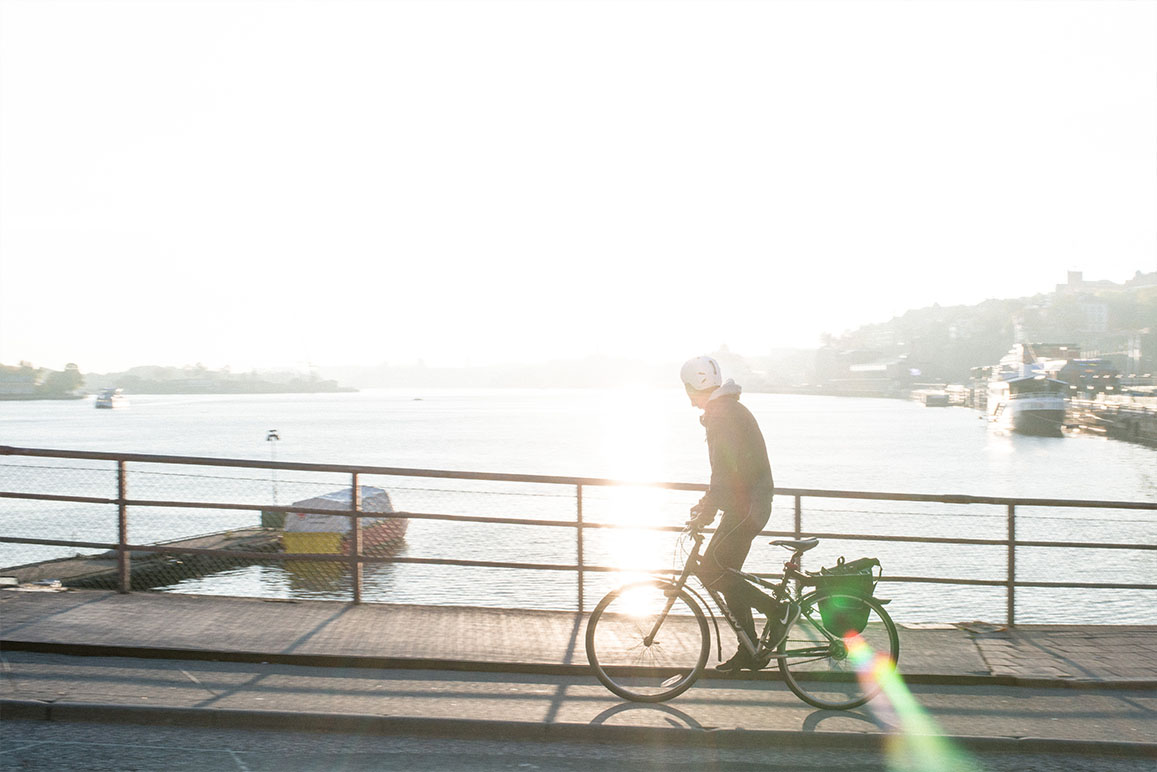 Beginn: ab sofortOrt: München (Nähe Stachus)Umfang: Teilzeit (15 bis 20 Std./Woche)Kontakt: Mona Wegscheider  (Tel.: 089 693341179, E-Mail: mona.wegscheider@academicwork.de)Weitere Informationen finden Sie auf unserer Homepage www.academicwork.deAufgabenAnforderungenÜbernahme eigener Projekte (bspw. Konzipierung & Erstellung von Unternehmensbroschüren mit externen Agenturen sowie Unterstützung bei der Entwicklung der Corporate Identity Organisation von EventsUnterstützung bei der Konzipierung und Erstellung verschiedener LeitfädenAllgemeine Unterstützung bei verschiedenen administrativen AufgabenStudent/in Praktische / theoretische Kenntnisse im PersonalbereichSehr gute Anwenderkenntnisse in MS Office Strukturierte, selbstständige und lösungsorientierte ArbeitsweiseKreativität & EngagementUnser AngebotViel Gestaltungsfreiraum sowie Platz für eigene Ideen  Eine ausgeprägte Kollegialität sowie eine äußerst positive ArbeitsatmosphäreDie Möglichkeit, als Hospitant /-in  an verschiedenen Trainingsmaßnahmen teilzunehmen